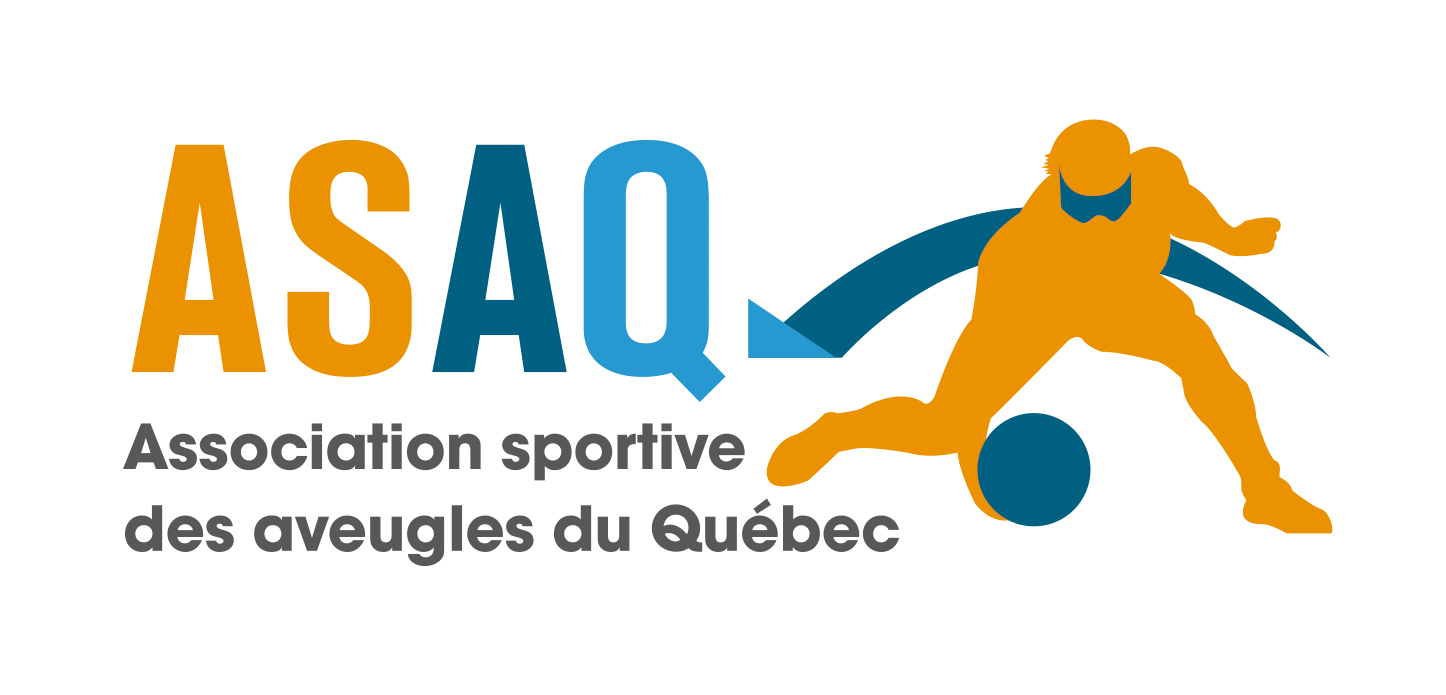 Offre d’emploi : Intervenant sportif – Septembre 2021Nombre de postes : 2
Niveau de scolarité exigé : Étudiant collégial ou premier cycle, 18 ans ou plus.
Rémunération: 15 $/heure
Type d’emploi : Contractuel avec possibilité de renouvellementDate d’entrée en fonction : 25 septembre 2021
Date de fin : 20 novembre 2021Date limite pour soumettre votre candidature : Jeudi 23 septembre, 23h59Date des entrevues : Les candidatures retenues seront contactées le 16 septembre pour une entrevue téléphonique.
Région : Montréal 
Domaine (s) d’études recherché (s) : Éducation physique, kinésiologie, ergothérapie, physiothérapie, ergonomie, médecine ou tout autre domaine connexe.Description : Dans le cadre de son programme Du Sport pour moi!, visant à initier des enfants ayant un handicap visuel à divers sports, l’ASAQ recherche un-e intervenant-e sportif-ve pour accompagner les enfants dans leurs apprentissages sportifs. Le programme comporte une séance de 60 minutes d’activités sportives variées par fin de semaine. Les lieux varient d’une activité à l’autre, à Montréal. Pour ce faire, l’intervenant (e) devra être en mesure de :Intervenir auprès de jeunes vivants avec un handicap visuel;Accompagner, interagir et conseiller les jeunes durant le déroulement des diverses activités sportives réalisées dans le cadre du projet Du sport pour moi!;Encadrer les jeunes pour s’assurer qu’ils réalisent correctement les mouvements selon l’activité sportive;Veiller au bon déroulement des activités;Veiller à la sécurité des jeunes et de l’espace;Accueillir les parents et jeunes participants à l’activité;Réaliser toutes autres tâches connexes nécessaires au bon déroulement des activités: rapport hebdomadaire, appel des parents, évaluationsSuivre la formation obligatoire et rémunérée « L’intervenant sportif et la déficience visuelle »Exigences et compétences recherchées :Être étudiant (e) ou diplômé (e) d’un baccalauréat ou d’une technique collégial associé au domaine d’activité. Être à l’aise avec les enfantsAvoir de l’expérience dans les sports, un atoutProcédure pour soumettre les candidatures : 

Veuillez envoyer votre lettre de présentation d’une page et votre curriculum vitae de maximum deux pages en format Word et en un seul document par courriel à Annie Gervais-Massé  au projets@sportsaveugles.qc.ca. Seules les personnes retenues pour une entrevue seront contactées. 
